                 SOCIAL                    RESPONSIBILITY                     REPORT OF                 2019                 社会责任报告上海东方财富期货有限公司2019年度社会责任报告各位董事：现将2019年度公司社会责任报告向董事会汇报：1.公司愿景与社会责任定位1.1愿景和发展战略围绕股东“领先的创新金融科技公司”的愿景，秉承“链接人与财富，为用户创造更多价值”的使命，树立“用户第一、正直敬业、合作创新”的价值观，坚持“合规先行、感知价值、理解需求、诚信服务”的经营战略，依托股东的互联网平台及综合服务能力，为客户提供业务支持，努力提升公司盈利能力。1.2公司使命和价值观公司使命：链接人与财富，为用户创造更多价值价值观：用户第一、正直敬业、合作创新1.3对社会责任的认识和定位作为金融市场的参与者，公司在发展过程中坚持公司与社会责任、公司价值与员工价值、公司成长与社会和谐相统一，努力承担起在社会可持续发展中应尽的责任和义务，依法遵规，力争为广大客户提供专业、高效的服务，维护期货市场健康有序的竞争和发展环境，积极回馈社会，促进经济、社会、环境的和谐发展。1.4董事长致辞2019年，世界经济增长动能减弱，全球贸易环境不确定性增加，金融市场波动性明显上升，国内经济下行压力有所加大。公司也处于创新转型的关键时期，机遇与困难并存，我们将筑牢底线，抓住机遇，迎接挑战。我们始终践行“用户第一、正直敬业、合作创新”的价值观，在“合规先行”的基础上，通过股东的平台优势，线上、线下业务齐头并进，积极探索多元化的业务模式，实现多方共赢。我们将继续坚持以客户为中心，开拓创新进一步提升公司整体服务能力和水平，更好的服务于广大投资者和期货市场。同时，我们继续尽职尽责开展投资者教育活动，开展投资交易的常识培训，以提高投资者对期货市场的认识，为提升行业诚信形象做出自己的努力。2020年，我们继续以“用户第一、正直敬业、合作创新”价值观为导向，通过做大主营业务，努力为股东创造最佳回报，为投资者提供满意服务，为员工提供个人职业发展的平台。在企业稳健发展的基础上，我们将继续坚守企业社会责任，以感恩回馈社会！2.公司概况2.1公司简介上海东方财富期货有限公司（原名：同信久恒期货有限责任公司）是经中国证监会批准，在工商管理机关登记注册的专业期货公司，是东方财富证券股份有限公司的全资子公司，注册资本113,969,744元人民币。公司经营范围包括：商品期货经纪、金融期货经纪[依法须经批准的项目，经相关部门批准后方可开展经营活动]。公司实行董事会领导下的总经理负责制，公司设有合规管理总部、反洗钱管理总部、行政人事部、计划财务部、结算交割部、客户服务中心、信息技术部、交易风控部、经纪业务总部、互联网业务部、投资咨询部（筹）、市场部、量化服务部13个主要职能部门，并在上海、大连、北京、河南、拉萨设有5家分支机构。公司总部位于上海陆家嘴金融贸易区，紧邻上海期货交易所、中国金融期货交易所。公司始终坚持客户第一，力争为客户提供专业、优质的服务；是上海期货交易所、大连商品交易所、郑州商品交易所、上海国际能源交易中心全权会员；中国金融期货交易所交易结算会员。2.2公司大事记2019年1月，获得上海期货交易所颁发的“2018年度优秀会员银奖”；获得郑州商品交易所颁发的“2018年度市场成长优秀会员”、“产业服务成长优秀会员”；获得大连商品交易所颁发的“2018年度最具成长性会员”。2019年8月，经浦东新区市场监督管理局核准，上海分公司工商注销。2.3公司利益相关者关系2.3.1公司股东东方财富证券股份有限公司为公司单一股东。2.3.2利益相关者关系为了促进公司稳定有序运营，进而更好地承担社会责任，公司在日常工作中兼顾社会各方利益，与股东、监管部门、主管机关、客户、员工、业务合作伙伴、社会公众等保持了积极有效的沟通，在公司与利益相关者之间搭建了良好的沟通平台，同时积极创新，拓展业务，努力提高业绩和收入以回报股东和员工。坚持客户第一，用专业、优质的服务赢得客户满意；建立良好的员工关系，为员工提供发展的舞台。公司坚持以实际行动来承担公司的社会责任和道德义务，为推动和谐社会的建设贡献出一份力量。2.4本报告内容的范围和概况本报告遵循了上海市期货同业公会下发的《上海地区期货公司社会责任工作指引》的编制指引，报告所涉及的事项主要包括公司 2019年度履行经济、环境和社会责任情况。本报告是我公司连续第十二年向社会公开发布公司社会责任报告，此前的一份报告发布于2019年。本报告的时间范围为2019年1月1日-2019年12月31日。3.公司治理结构与管理体制公司根据《公司法》、《期货交易管理条例》、《期货公司监督管理办法》等法律法规及公司《章程》的要求，不断完善公司内控制度、努力提高法人治理水平。公司股东、董事会、监事、经理层以及各职能部门权责清晰、职能明确，各个机构各司其职、协调运转并相互制衡；公司运转严格按照制度规定执行，形成了权责分明、各司其职、有效制衡、科学决策、协调运作的法人治理结构，提高了公司的综合治理水平，保证了各层次机构规范运作及各项内部控制制度的有效执行。3.1股东权责根据《公司法》的规定，公司不设股东会，东方财富证券股份有限公司为公司单一股东，行使下列职权：（一）决定公司的经营方针和投资计划；（二）选举和更换非由职工代表担任的董事、监事，决定有关董事、监事的报酬事项；（三）审议批准董事会的报告；（四）审议批准监事会的报告；（五）审议批准公司的年度财务预算、决算方案；（六）审议批准公司的利润分配方案和弥补亏损方案；（七）对公司增加和减少注册资本作出决定；（八）提出审议事项并进行审议与决定，股东提交审议的事项内容应充分披露并送达董事会，列入“其他事项”但未明确具体内容的，不进行决定;（九）审议批准公司董事会制定的整改方案;（十）对公司合并、分立、变更公司形式、解散和清算等事项作出决定；（十一）对发行公司债券作出决定；（十二）修改公司章程。报告期内，公司股东东方财富证券股份有限公司根据《公司法》及公司《章程》的要求，共作出6次决定，较好的履行了股东的权力和职责。相关股东决定情况如下：3.2董事会（董事、独董）、监事会（监事、职工监事）、高级管理人员、公司组织架构公司设董事会，董事会成员由五人组成，其中董事长一人，独立董事一人，董事三人。公司董事（含独立董事）均由股东推荐或更换。公司设监事会，监事会成员由三人组成，其中两名为股东为推荐，一名职工监事由公司工会推选产生。公司高级管理人员由9人组成，其中经理层人员成员4人，财务负责人1人,分支机构负责人4人（其中一名分支机构负责人由经理层兼任）。公司董事、监事及经理层人员名单：公司董事、监事、高级管理人员任职资格符合《公司法》、《期货公司监督管理办法》、《期货公司董事、监事和高级管理人员任职资格管理办法》、《期货公司首席风险官管理规定(试行)》 的相关规定，并向注册地上海监管局进行了报备。公司董事、监事、高级管理人员能够按照规定履行职责。报告期内，公司共召开了10次董事会，详细情况如下：报告期内，公司共召开了1次监事会，详细情况如下：公司拥有健全的组织架构，下设11个职能部门、6个分支机构，详细情况如下：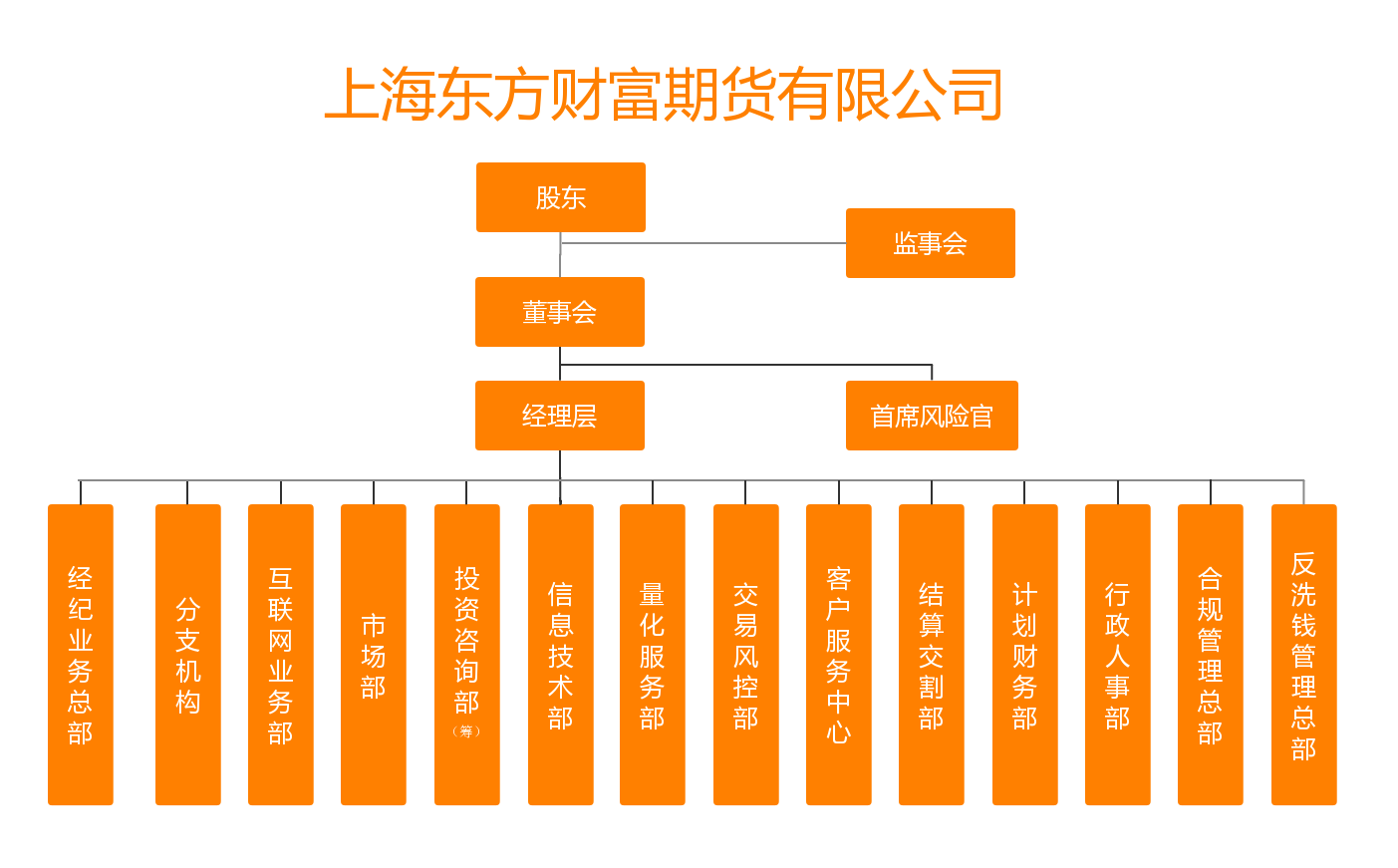 3.3与经济、环境和社会业绩相关的政策及实施情况经济责任是企业社会责任的基石。为更好地履行这一职责，公司牢记“链接人与财富，为用户创造更多价值”的使命，坚持“用户第一、正直敬业、合作创新”的价值观，充分发挥股东的平台优势，将线上与线下拓展相结合。同时，苦练内功，加强内控，提升服务品质，以更加专业、更加优质的服务回报广大客户。公司将低碳举措贯穿到公司日常运营中，通过各种节能减排举措，减少能源消耗和碳排放。倡导员工低碳、节能，节约每一滴水、每一度电、每一张纸；共享使用打印机、复印机等办公设备，减少能耗。公司不断加强投资者教育，线上、线下双管齐下，让更多的社会公众认识期货、了解期货；积极参与普法宣传。本年度，公司依据公司与西藏自治区林芝市朗县人民政府签署的结对帮扶合作协议内容，由拉萨营业部代表公司联合西藏自治区林芝市朗县人民政府举办了二次金融知识援助精准扶贫主题培训；帮扶慰问朗县15户特困大学生，每人发放帮扶资金2000元，共计3万元；帮助朗县朗镇5户12人顺利脱贫。3.4利益相关者参与情况（1）利益相关方：股东不断完善公司治理结构，通过股东提案、工作会议、信息披露、文件传达等渠道，确保股东充分享有法律、法规所规定的各项合法权益。（2）利益相关方：客户注重客户体验，通过客户电话回访、办会、投资者教育活动、官网信息发布、短信推送等活动与客户及时信息沟通，保持互动，提升客户满意度；妥善保管客户资料，强化客户信息保密，维护公司与客户之间的互信；维护客户的合法权益，向客户及时充分的揭示相关风险，披露相关信息。（3）利益相关方：员工公司严格遵守《劳动法》，保护员工的合法权益，保障员工依法享有劳动权利、履行劳动义务；积极开展员工培训，鼓励和支持员工参加各类专业培训，提升专业技能，为员工发展提供更多的机会；营造良好的工作环境，不断完善员工的福利保障机制，如为员工购买意外险、安排年度体检、开展集体旅游活动、传统节假日发放礼品等；开展团建活动，增强员工凝聚力。（4）利益相关方：监管部门公司主动接受监管部门的监督和检查，及时报送相关文件，保持与相关监管单位的良好沟通。4.经济责任与业绩4.1经济发展大事记2019年公司代理交易额63,447.37亿元，同比增长39.43%。2019年公司代理交易量10,480.66万手,同比增长46.83%。公司始终注重内控合规建设，坚持合规经营，稳健发展。由首风牵头，合规配合，对公司经营管理行为的合法合规性和风险管理状况进行监督检查和稽核，一旦发现风险点立即要求有关部门及时整改，并由合规部跟踪检查，直至符合风险管理要求。4.2交易额、客户保证金、客户构成（个人客户及机构客户占比等）、手续费构成（金融期货及商品期货手续费收入占比）等业务指标，以及风险监管指标（例如净资本与风险资本准备总额的比例）2019年公司代理交易额63,447.37亿元，同比增长39.43%，代理交易量10,480.66万手,同比增长46.83%。2019年公司客户保证金191,005.28万元，同比增长32.10%；公司净资本22,746.61万元，较2018年末增长19.07%。2019年度，公司净资本与风险资本准备总额的比例为331%。4.3对利益相关者的利益分配（1）依法纳税，造福社会公司在稳健经营不断创造经济效益的同时，始终兼顾社会效益，依法纳税，履行社会责任，促进经济发展，为社会创造财富。截止至2019年底，全年累计缴纳各项税款共计2,222.50万元，积极为社会发展做出自身贡献。（2）及时发放工资，依法缴纳养老金及医疗社会保险公司在严格遵守国家相关法律法规的基础上,通过健全的内控制度对员工劳动合同签订、及时足额发薪，依法为员工建立了养老保险、医疗保险、失业保险、工伤保险、生育保险、住房公积金等，同时建立了员工的休假、健康体检等各项权益的保障机制。员工的收入逐年增加，无拖欠、克扣员工工资现象。4.4研究开发的投入及结果为了满足客户的需要，提高服务能力，维护市场的稳定防止交易性事件的发生，公司加大客户在各个方面需求的研究，2019年不断更新IT设备和改善交易环境，2019年IT累计投入13,918.62万元。社会责任与业绩5.1社会责任大事记（1）建立和维护稳定的交易系统、严格进行风险控制、及时提示交易风险、建立良好的客户服务体系等方式保护客户权益。（2）积极推进投资者教育工作。加强开户和交易环节的投教及保护工作；调整互联网开户流程，进一步完善投资者的适当性评估；通过官网、微信公众号、短信等信息载体向投资者推送投教信息，及时告知投资者需要知晓的相关信息；由客服部门主导，业务部门配合，利用直播平台线上线下同时开展期货市场基础知识讲座，针对热门品种、新品种专门制作了专题投教；期货基础知识方面，重点制作了“期货新手入门问题”等课件 ，全面覆盖基础知识、规则解释、风险教育等新入市投资者所应当知晓的内容。5.2员工管理与合理的工作5.2.1关于员工的基本理念人才是公司最宝贵、最核心的资源。公司一直致力于为员工提供良好的环境和发展平台，尊重和保护员工的合法权益，积极组织员工培训，追求员工与企业价值的共同增长。2019年，公司根据业务发展需要，不断充实各业务部门人员。新员工经过严格的培训和考核，迅速融入公司环境，在不同岗位上发挥了重要作用。为提高员工的专业技能，公司在2019年开展了客服、反洗钱、合规等多场次培训，新员工培训全覆盖。此外，公司依法保护职工的合法权益，定期为员工进行体检，为全体员工交纳各项社会保险，并通过人性化的员工管理凝练企业文化。5.2.2员工数量、结构与流动比例截止2019年12月31日，公司共有员工123名，硕士研究生学历15人，占总人数的12.20%；本科学历81人，占总人数的65.85%；大专学历27人，占总人数的21.95%。5.2.3员工与管理层关系公司在员工与管理层之间建立了高效、畅通、人性化的沟通机制，员工在业务发展、工作方式等方面有任何建议和意见，都可与管理层进行沟通。5.2.4职业健康与安全公司注重员工的身心健康与人身安全。公司每年定期为员工安排体检，并对员工体检进行项目化管理，公司还为员工购买团体意外险。每逢国家法定假日，公司均专门发文提醒员工注意食品安全、出行安全等。此外，公司为员工提供健康知识普及及健康服务，请中医院校毕业生到公司进行社会实践，为员工诊脉治疗，在满足其社会实践需求的同时，给予员工相关的辅导和咨询，帮助员工舒缓疲劳，调节身心。5.2.5员工福利与社会保障公司按照《劳动法》及其他相关法律规定为员工足额缴纳养老保险、医疗保险、工伤保险、失业保险、生育保险和公积金。建立并认真执行职工带薪年休假制度，根据国家规定充分保障女职工在怀孕、生产、哺乳期间所享有的福利待遇。5.2.6培训与教育公司高度重视员工职业发展，通过不断完善公司激励体系为员工提供上升通道；同时，定期或不定期举办各类培训，为员工提供多元化的职业发展平台。公司注重提高不同职级员工的专业素质，着力打造出一批精、专、强的人才队伍。有针对性的开展了一系列培训：针对一线员工加强了对专业知识和能力的培训；为管理人员报名旨在提高其国际化视野和管理战略分析能力的培训，保持公司人才竞争力。同时有计划的组织各部门内训，提高员工的专业理论水平和业务执行能力。公司通过培训一定程度上提高了员工的业务创新能力，丰富和扩展了干部队伍的专业视野和管理知识。此外，为帮助新员工尽快适应工作岗位并融入企业文化，促进新员工的快速成长，公司还为新员工制定了专项培训计划。5.2.7员工对工作单位的满意度公司以“用户第一、正直敬业、合作创新”的价值观为指导，积极营造为客户提供优质服务，正直敬业，团结协作，开拓创新的工作氛围，在不断完善软硬件设施和提升管理水平的同时，切实加强员工的思想建设、组织建设和作风建设，组织开展了多种形式团建活动，丰富了文化建设，增强了凝聚力和归属感，鼓舞和调动了员工工作的积极性、主动性和创造性。另外，员工整体流动意向较低，一定程度上反映了员工对公司的满意度较高。5.3员工权利5.3.1工会组织的现状及作用工会在员工权益与福利的保障与落实、内部活动的开展、社会活动的参与方面发挥了积极作用。公司工会以创建和谐劳动关系为工作重点，立足公司经营管理的大局，坚持以人为本，营造积极向上的企业氛围和温馨和谐的家园文化；切实维护员工的合法权益，把员工的主人翁地位落到实处。工会组织极大地充实了员工的精神文化生活，增强了员工的凝聚力。5.3.2员工福利的保障公司的发展要依靠员工。公司坚持以人为本，切实保障员工的各项合法权益。公司发展过程中，要充分发挥员工的积极性和主动性，实现企业与员工的和谐发展。公司通过多种措施，切实维护员工合法权益，为员工足额缴纳养老保险、医疗保险、工伤保险、失业保险、生育保险和公积金。每逢传统佳节，公司工会给员工及员工家人送去节日问候和礼品福利；日常工作生活中，公司工会还会为员工送去生日关怀、女性员工的节日关怀、生病慰问及直系亲属生故慰问等。5.4社会影响5.4.1投资者教育“投资者权益保护”是期货公司日常经营中的一项基础性工作,广义上的投资者权益保护包含了投资者适当性的管理、投资者的教育工作、妥善处理客户投诉和建议以及立足客户体验，提高服务的创新和产品的创新等多个方面。作为与资本市场健康发展休戚相关的期货经营机构，加强“投资者权益保护”工作，是机构对客户应当负有的责任。2019年，根据公司投资者适当性系列制度，持续对内控体系进行优化及完善。针对新上市品种，及时对其市场现状、交易规则进行宣教，产生了一定的效果。5.4.2普法宣传通过公司官网、微博及公众号方式发表投教专题文章，同时积极响应号召，走上街头、社区开展普法宣传，开展“3.15消费者权益保护”、“识别非法期货”、“12.4普法宣传”、“宪法宣传”等一系列普法宣传活动。通过普法宣传活动，在提升市民法律意识的同时也提高了公司的社会形象。5.4.3公益活动公司成立“精准扶贫攻坚小组”，在股东公司的大力协助下根据期货业协会相关要求积极落实扶贫相关工作。本年度，公司依据公司与西藏自治区林芝市朗县人民政府签署的结对帮扶合作协议内容，由拉萨营业部代表公司联合西藏自治区林芝市朗县人民政府举办了二次金融知识援助精准扶贫主题培训；帮扶慰问朗县15户特困大学生，每人发放帮扶资金2000元，共计3万元；帮助朗县朗镇5户12人顺利脱贫。6.环境责任与业绩企业的环境责任是企业社会责任重要的组成部分，企业应当在谋求经济利润的同时，认真履行保护环境的义务。2019年，公司在环境保护方面以实际行动践行了社会责任。在日常工作中，公司倡导绿色办公理念，加强环保理念宣传和员工环境责任意识，推行“节水、节电、节材”等低能量、低消耗的“低碳”办公方式，合理调节公司空调温度，尽可能减少电力消耗；合理使用水资源、提倡电子化办公、打印纸双面使用、使用视频会议方式进行工作沟通，达到了提高工作效率、降低运行成本、节约社会资源的效果。总之，公司一如既往地秉承“合规先行、感知价值、理解需求、诚信服务”的经营战略，不忘初心、砥砺前行，将企业做大做强，更有力地承担起企业的社会责任和回馈社会。上海东方财富期货有限公司                           2020年3月16日序号股东决定决定日期是否通过1关于上海东方财富期货有限公司自有资金购买“乐善1号”的股东决定2019.1.7是2关于审议上海东方财富期货有限公司2018年度会议议案的股东决定2019.2.21是3关于审议上海东方财富期货有限公司修订公司章程的股东决定2019.5.23是4关于上海东方财富期货有限公司修订公司章程等提案的股东决定2019.7.5是5关于上海东方财富期货有限公司变更董事的股东决定2019.9.17是6关于上海东方财富期货有限公司《关于调整“东方财富期货APP及PC端”技术服务费标准的提案》等提案的股东决定2018.8.22是序号姓名职务任职时间1陶涛董事长2018.01.262卞春山董事2016.07.263郭旻董事2018.03.224邓娟董事2019.09.195严清华独立董事2009.04.306刘洋监事会主席2018.9.177王志杰监事2018.9.178刘小伟职工监事2018.9.179魏志杰总经理2019.09.2010于莉莉首席风险官2014.05.2311鲍玺副总经理2014.09.2612董元及副总经理2017.10.30序号会议名称召开日期会议方式决议通过情况12018年度董事会2019.2.21现场会议全票通过2第五届董事会第四次会议2019.3.19通讯表决全票通过3第五届董事会第五次会议2019.4.16现场会议全票通过4第五届董事会第六次会议2019.5.22通讯表决全票通过5第五届董事会第七次会议2019.7.4通讯表决全票通过6第五届董事会第八次会议2019.8.5通讯表决全票通过7第五届董事会第九次会议2019.9.1通讯表决全票通过8第五届董事会第十次会议2019.9.24通讯表决全票通过9第五届董事会第十一次会议2019.10.18通讯表决全票通过10第五届董事会第十二次会议2019.12.25通讯表决全票通过序号会议名称召开日期表决方式决议通过情况12018年度监事会2019.2.21现场会议全票通过